InstructionsComplete the Cover Page.Copy and paste the personal statement you submitted as part of your application.Add an image for each page including the title, medium, size and year of the work.Submit portfolio as a PDF.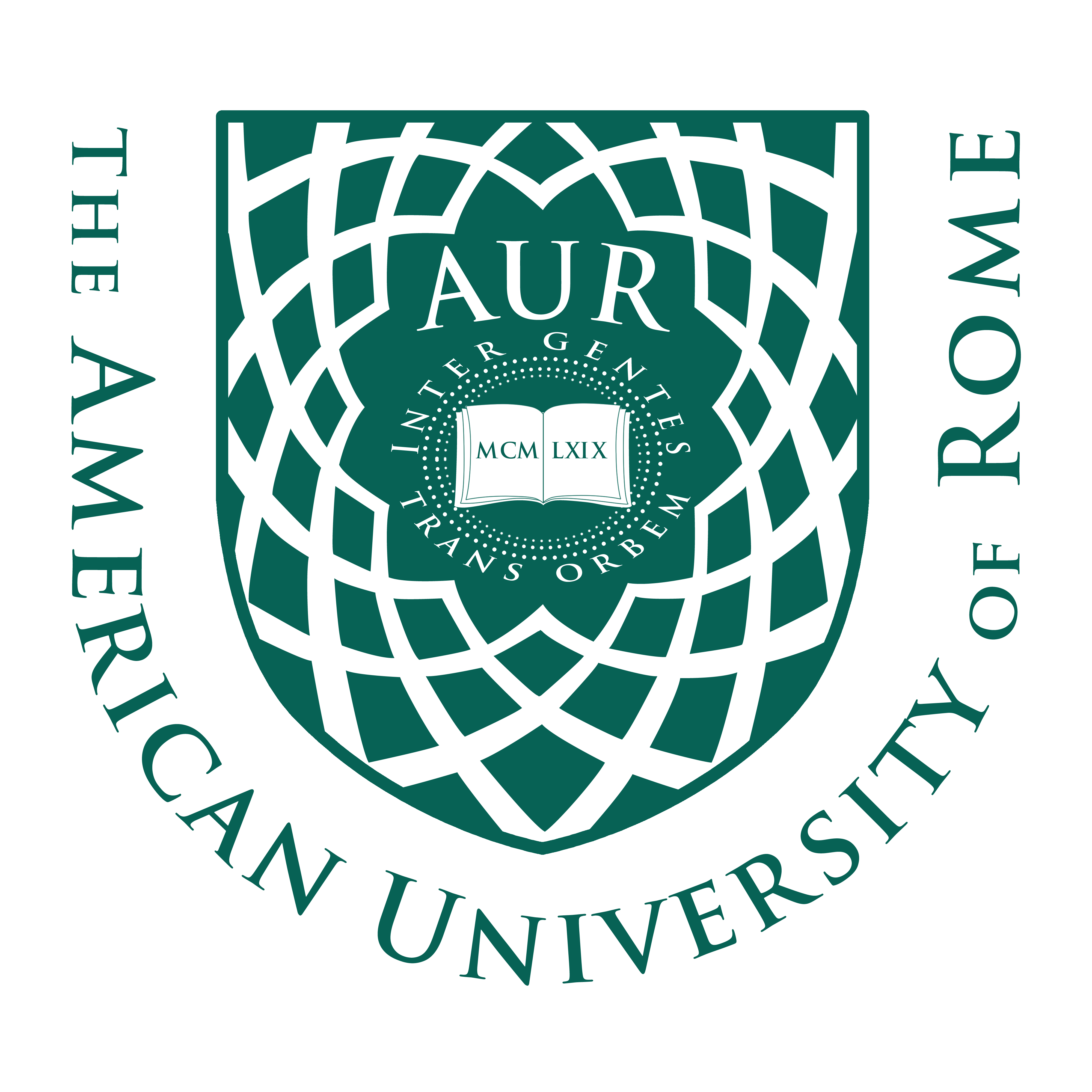 Portfolio Application for the Fine Arts Program at The American University of RomeName:  Giulia Smith
From:  City, Country
Applying for: Year and Semester (Spring or Fall)
Date of Application: Year, Month, DayPersonal EssayLorem ipsum dolor sit amet, consectetur adipiscing elit. Donec vel elit sit amet nunc hendrerit dignissim. Curabitur a elit et dolor fermentum eleifend aliquet pharetra sapien. Cras et efficitur odio. Fusce feugiat id lacus vitae congue. Curabitur nec hendrerit velit. Nulla odio elit, maximus ac orci vel, hendrerit blandit lacus. Vivamus a tempor urna. Proin neque nunc, auctor eget malesuada eget, ullamcorper sed ex. Fusce vel massa et nunc porta tristique. Proin tempus justo eget finibus dapibus. Duis tincidunt turpis vel commodo aliquam.Vivamus condimentum fringilla nunc, at vehicula leo venenatis eu. Proin vitae vulputate risus. Pellentesque sollicitudin eros ullamcorper, fermentum libero dapibus, dictum risus. Vivamus in libero in mi commodo fringilla. Vestibulum auctor dictum tincidunt. Morbi mauris odio, volutpat eget libero at, porttitor tincidunt libero. Vivamus in nisi ut quam ultrices laoreet. Nam diam enim, malesuada et ex et, tincidunt pretium ligula. Interdum et malesuada fames ac ante ipsum primis in faucibus. Pellentesque eget feugiat massa. Praesent nec dui in sapien molestie feugiat at at velit. Cras commodo lobortis tortor, a sollicitudin mauris finibus sit amet.Pellentesque sodales auctor sapien, vel elementum risus elementum sit amet. Phasellus feugiat venenatis quam ut dictum. Proin imperdiet luctus enim sit amet ultricies. Maecenas dapibus dictum vulputate. Integer ultrices augue sapien, at molestie erat congue id. Aenean at mollis nunc. Proin tempus purus nisl, ac bibendum felis ornare sit amet. Suspendisse a neque id nunc scelerisque commodo ac dignissim ipsum. Cras sed suscipit lectus, mollis dignissim nulla. Sed vestibulum dui sit amet orci luctus, eget placerat sem rutrum. Sed tempor purus et interdum scelerisque. Nullam et turpis gravida, condimentum turpis ac, pellentesque augue. Aenean eros velit, tincidunt a ex sit amet, cursus pellentesque sem.Aenean congue quam fermentum tempor tempus. Maecenas luctus nisl sed lectus bibendum vehicula. Fusce feugiat metus ipsum, non sollicitudin nulla pretium in. Duis sit amet sollicitudin quam. Fusce ultrices, ligula condimentum ornare varius, mi nulla vulputate urna, eget ultricies lorem erat in ligula. Mauris aliquam tempor ex a sollicitudin. Phasellus id dignissim neque, quis rhoncus lacus. Nunc cursus orci lectus, a ullamcorper augue ornare ac. Morbi non lorem malesuada, egestas sem nec, iaculis nisi. Nulla rutrum urna et erat faucibus congue. Etiam interdum eros quis nulla auctor, eu tincidunt justo malesuada. Mauris in lorem lacus. Quisque sagittis purus a mauris elementum sodales. Morbi ultricies ipsum ac risus ornare, non eleifend libero porttitor. Proin condimentum ultricies ante, quis faucibus massa finibus quis. Suspendisse felis mi, semper sed aliquam sit amet, suscipit sed sapien.Ut bibendum elementum volutpat. Sed at ante ac arcu elementum convallis. Fusce lacinia lorem dui, nec tristique magna dapibus vel. Curabitur non suscipit nisl, et eleifend ligula. Phasellus vitae odio sed sapien ultricies lacinia at et massa. Phasellus vulputate purus in interdum elementum. Maecenas ultricies erat non diam dapibus cursus. Proin sagittis mollis ullamcorper. Sed mollis sagittis lectus, ut facilisis mauris. Lorem ipsum dolor sit amet, consectetur adipiscing elit. Ut interdum euismod purus sit amet accumsan. Integer quis quam eleifend, vehicula justo at, consequat augue. Aliquam rutrum risus tortor, et lacinia ante faucibus a.Image #1Title:
Size:
Medium:
Year:
Image #2Title:
Size:
Medium:
Year:Image #3Title:
Size:
Medium:
Year:Image #4Title:
Size:
Medium:
Year:Image #5Title:
Size:
Medium:
Year:Image #6Title:
Size:
Medium:
Year:Image #7Title:
Size:
Medium:
Year:Image #8Title:
Size:
Medium:
Year:Image #9Title:
Size:
Medium:
Year:Image #10Title:
Size:
Medium:
Year:Thank you.We look forward to seeing your work!––The faculty at The American University of Rome